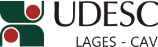 DESIGNA COMISSÃO ENCARREGADA DA ORGANIZAÇÃO DE OUTORGA DE GRAU.O Diretor Geral do Centro de Ciências Agroveterinárias - CAV, no uso de suas atribuições e em consonância com o estabelecido no artigo 12 da Resolução nº 145/2005-CONSUNI,Resolve:1 – Designar Comissão encarregada da organização de solenidades de outorga de Grau do Centro de Ciências Agroveterinárias – CAV/UDESC, com a seguinte composição, a contar de junho de 2015:Téc. Marcos Aurélio Coelho de OliveiraTéc. Aline Bertolini de LauroTéc. Luciano Cordova Batista Téc. Tereza Cristina Lopes Carsten AmaralTéc. Luana Brondani CominTéc. Teresinha Aparecida Lemos LopesTéc. Fernando Batista RamosTéc. Christiane Ferrari Albuquerque 2 – Revogar as disposições em contrário.João Fert NetoDiretor Geral do CAV/UDESCPORTARIA INTERNA DO CAV Nº 113/2015, de 17/06/2015